社会科学習指導案○○○○○○小学校指導者　○○○○○１　日　　　　　時　　　　　平成○○年○○月○○日（○）○校時　○○：○○～○○：○○２　場　　　　　所　　　　　第○学年○組教室（南校舎２階）３　学 年 ・ 学 級　　　　　第５学年○組　　○名　　４　単　　元　　名　　　　　「森林とともに生きる」５　単元の目標（１）森林は、その育成や保護に従事する人々の様々な工夫と努力によって守られ、国土の保全など重要な役割を果たしていることを理解するとともに、地図帳や統計などの各種の基礎的資料を通して、情報を適正に調べまとめる技術を身に付けるようにする。〔知識及び技能〕（２）森林資源が果たす役割を多角的に考える力、森林保全に見られる課題を把握して、その解決に向けて社会へのかかわり方を選択・判断する力、考えたことや選択・判断したことを説明したり、それらをもとに議論したりする力を養う。〔思考等力、判断力、表現力〕（３）国土の森林資源と国民生活との関連について、主体的に学習の問題を解決しようとする態度や、よりよい社会を考え学習したことを社会生活に生かそうとする態度を養うとともに、多角的な思考や理解を通して、我が国の国土に対する愛情、我が国の将来を担う国民としての自覚を養う。〔学びに向かう力、人間性〕６　単元について（１）児童観（略）（２）教材観森林の多い国土の様子をつかむとともに、森林資源の果たす役割とその重要性について捉えることができる。また、風水害や土砂崩れなどの被害を抑える森林のはたらきについて触れることで、「自然災害とともに生きる」の学習と連続的に学ぶことできる教材である。（３）指導観①　地名や県境などの情報が記載されていない日本の衛星写真から俯瞰して日本の国土を見つめることで、当たり前に捉えている日本列島を見つめ直し、日本列島は森林におおわれた緑豊かな場所であることに気付くことができる。②　JAXAの森林マップを活用し、世界、日本、自分の住んでいる地域の森林の様子を見ることで、多角的に森林とともに生きることについて考えることができる。　　③　グラフの資料とJAXAの森林マップを併用することで、世界と比べ、日本の森林面積の推移が少ないことに気づき、「日本の森林は誰がどのようにしてまもっているのだろうか」と問題意識をもつことができる。７　単元の評価規準８　単元の指導計画・評価計画　（６時間扱い、本時は１・２／６）９　本時の授業計画（１）本時の目標日本の国土の森林資源の分布や日本と世界の森林の減少の資料や森林の多い地域の生活の様子や、森林がある場合とない場合の違いに着目して、森林の防災機能等の役割や森林と人々の生活との関りについての学習問題をつくり、追究の見通しをもつ。（２）本時の流れ１０　教材情報JAXA オリジナルGoogle Earth Engine Apps 集 - 教室ですぐに見える！使える！衛星データ –https://edu.jaxa.jp/materialDB/contents/detail/#/id=50047＜生徒配布資料＞https://edu.jaxa.jp/materialDB/contents/material/pdf/50047_student.pdf協力：相模原市教育センター※本資料はJAXA宇宙教育センター「宇宙で授業パッケージ」の一部です。動画や授業用パワーポイントもセットになっていますので、詳細はウェブサイトをご確認ください。https://edu.jaxa.jp/activities/materials/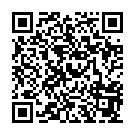 （４）我が国の国土の自然環境と国民生活との関連について、学習の問題を追究・解決する活動を通して、次の事項を身に付けることができるよう指導する。ア（イ）森林は、その育成や保護に従事している人々の様々な工夫と努力により国土の保全など重要な役割を果たしていることを理解する。　イ（イ）森林資源の分布や働きなどに着目して、国土の環境を捉え、森林資源が果たす役割を考え、表現すること。知識・技能思考・判断・表現主体的に学習に取り組む態度森林資源の分布や働きなどについて、地図帳や統計などで調べたりして、必要な情報を集め、読み取り、国土の環境を理解している。調べたことを文や図表などにまとめ、森林は、その育成や保護に従事している人々の様々な工夫と努力によって守られ、国土の保全など重要な役割を果たしていることを理解している。森林資源の分布や働きなどに着目して、問いを見いだし、国土の環境について考え表現している。森林の育成や活用に関する取り組みを関連づけたり総合したりして森林資源が果たす役割を考えたり、学習したことをもとに、国土の森林保全のために自分たちに協力できそうなことを選択・判断したりして、適切に表現している。国土の森林資源と国民生活との関連について、予想や学習計画を追究し、解決しようとしている。学習したことをもとに、国土の森林保全のために自分たちに協力でいそうなことを考えようとしている。時目標・学習活動評価の観点評価の観点評価の観点時目標・学習活動知思態１・２本時○日本の国土の森林資源の分布や日本と世界の森林の減少の資料や森林の多い地域の生活の様子や、森林がある場合とない場合の違いに着目して、森林の防災機能等の役割や森林と人々の生活との関りについての学習問題をつくり、追究の見通しをもつ。・JAXA地球観測衛星の画像や森林の減少の世界と日本の割合、森林がある場合とない場合の資料を読み取り、気付いたことや考えたことを整理し、学習問題をつくる。①①２○人工林の育成の流れや林業従事者の数の変化に着目して、森林を守り育てる人々の工夫や努力、林業が抱える課題を捉える。・人工林の手入れや林業の現状について、写真資料や林業を営む人の話などから調べ、わかったことや気になったことを話し合う。４　○林業の活性化をめざす取り組みに着目して、森林を守り続けるために大切なことを捉える。・林業に関わる新しい取り組みの例を各種資料から読み取り、その意味を話し合う。②５○森林の育成・活用につながる様々な取り組みや、森林と生活との結びつきに着目して、森林を保全することの意味について捉える。・森林補残の取り組みの具体例を各種資料から読み取り、考えたことを話し合う。最後に、森林と自分たちの生活とのつながりについて考える。②６○調べたことを整理して、森林には様々なはたらきがあり、人々の生活と深く結びついていることを理解し、森林を守るために自分たちが協力できそうなことを選択・判断する。・森林のはたらきや森林を守る人々の取り組みを図などに整理し、森林と自分たちの生活との関わりや、自分たちに協力できそうなことを考える。②②学習活動と内容指導上の留意点【評価の観点】〈評価場面や方法〉つかむ(15分)１．「宇宙から見た地球って？」の００：５６で一時停止をし、宇宙から見た日本の特徴をワークシートに書き、話し合う。T : 宇宙から見た日本にはどんな特徴があるでしょうか。C：ほとんどが緑です。C：関東は緑が少ないです。C：周りが海です。C：緑の部分は森や山だと思います。２．JAXAの地球観測衛星について知る。（０１：５８～０６：２８）・地名や県境などの情報が記載されていない日本の衛星データから日本の国土を見つめることで、日本列島が森林におおわれた緑豊かな場所であることに気付くことができるようにする。・JAXAの地球観測衛星が森林を観測し、森林/非森林マップをつくっていることを知ることで、日本国土の森林の様子は、どうなっているのか好奇心をもつことができるようにする。調べる(30分)調べる(30分)３．日本の森林の様子を森林/非森林マップから捉えていく。（０６：２９～０８：３７）４．０９：１３で一時停止をし、森林に関する３つの資料から、どんなことがわかったかワークシートに書き、話し合う。T：３つの資料からどんなことがいえるでしょうか。C：日本の70％が森林です。C：世界の中でも国土にしめる森林の割合が高いです。C：森林/非森林マップでも様子を見てみたい。５．１０：５１で一時停止をし、森林があることで、どんないいことがあるか考えワークシートに書き、話し合う。T： 森林があるとどんないいことがあるでしょうか。C：森林は二酸化炭素を酸素に変えるって聞いたことあるよ。空気をきれいにするためではないかな。C：よく周りを見てみると木材でつくられているものがおおくあるよ。木材で机などつくるためではないかな。C：動物は森林の中で暮らしているよ。だから、動物のためにあると思うな。C：土砂災害にならないためもあるよね。C：森林が減らないように木を植えているという話を聞いたことがあるよ。C；森林は減っているのかな？増えているのかな？５． １２：４３で一時停止をし、日本の森林は増えているか、減っているかの考えを根拠とともにワークシートに書き、話し合う。T：日本の森林は増えているのでしょうか、減っているのでしょうか。どう思いますか。C：森林を伐採していると聞いたことがあるから減っているよ。C：家とかたくさん建ってるから減っていると思うな。C：森林を守っているから変わらないと思うよ。C：たくさん植えているから増えているのではないかな。C：温暖化で森林は減っているのではないかな。６． １５：１６で一時停止をし、Google Earth Engineを開き、日本の森林面積の変化を捉える。C：赤くなっているところがたくさんある。C：私の住んでいる地域も赤くなっているよ。たしかにこの辺りは最近マンションが建ったよ。C：三陸海岸のところが赤くなっているね。東日本大震災での津波の影響かな。C：ブラジルの辺りは赤いところが多いな。C：やはり、世界や日本で森林は減っているのか。７． １７：１１で一時停止をし、Google Earth Engineを開き、森林が増加した場所に注目して、日本の森林の変化を捉える。C：やっぱり日本は森林が増えているところがある。C：世界でも増えているところがあるね。C：日本の森林はどうやって守っているのかな。・森林/非森林マップから日本国土に広がる森林の様子を確認することで、森林の割合の高さを再確認したり、海沿いに森林が多いことから防災・減災の視点をもつことができたりするようにする。・森林/非森林マップから世界の森林の様子を確認することで、数値だけではなく視覚的にも、他国と比べ日本の国土に占める森林割合の高さを認識できるようにする。・森林に対する生活の中での経験や既習の知識を想起させることで、「森林の役割」や「森林を守っている人」に視点をもつことができるようにする。・2007年から2017年の森林の減少を表した森林マップを使用することで、世界や日本の森林が減少していることを捉えることができるようにする。・森林面積の推移のグラフを読み取ることで、日本の森林が減っていない現象に疑問をもち、人工林の視点を新たにもつことができるようにする。・2007年から2017年の森林の減少と増加を表した森林/非森林マップを使用することで、日本は減少しているがそれと同等に増加していることを視覚的に捉え、日本の森林はどのように守っている学習問題をもつことができるようにする。【思】・森林資源の分布や働きなどに着目して、問いを見いだし、国土の環境について考え表現している。〈ノート・発言〉まとめる(15分)T：予想をもとに調べていくことを決めましょう。ワークシートにメモしましょう。C：伐採しないように声がけをしているんだよ。C：伐採したらその分を植えるんじゃないかな。※今後の展開では計画的かつ適切な間伐・伐採は、森林保全のために必要なものだということに留意していく。【主】・国土の森林資源と国民生活との関連について、予想や学習計画を追究し、解決しようとしている。〈ノート、発言〉